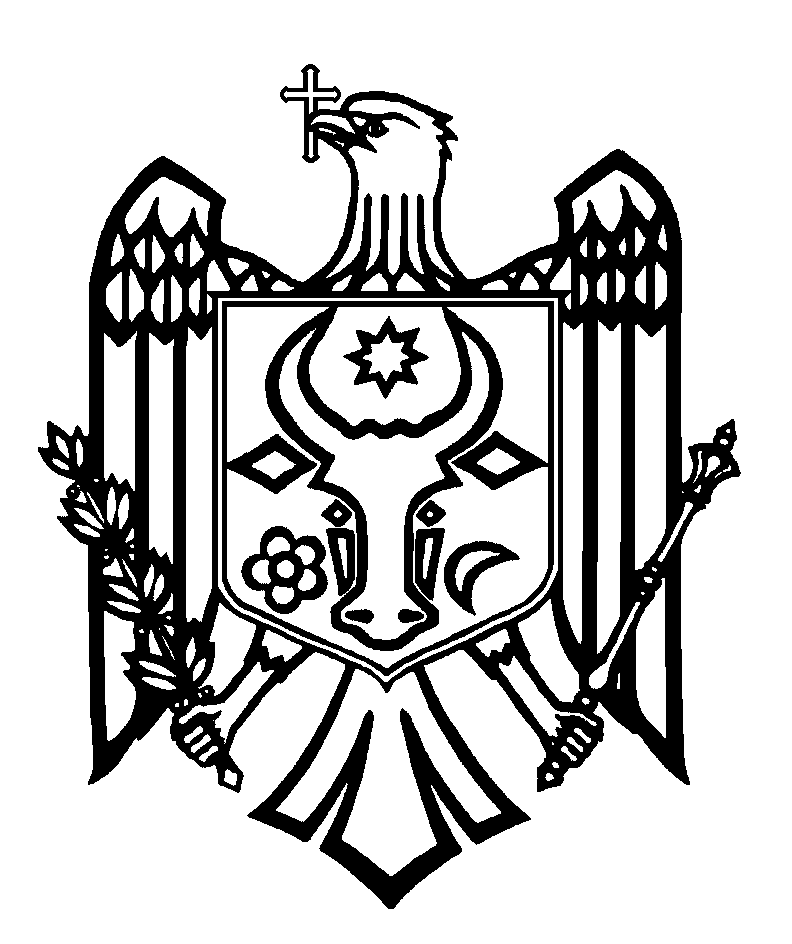 ПЕРЕВОДСЧЕТНАЯ ПАЛАТА РЕСПУБЛИКИ МОЛДОВАП О С Т А Н О В Л Е Н И Е №50от 13 сентября 2022 годапо Отчету аудита соответствия администрирования системы налоговых и таможенных льгот, за 2020-2021 годы Счетная палата в присутствии г-жи Лидии Абабий, заместителя директора Таможенной службы; г-на Юрия Степанюка, начальника Управления таможенных доходов Таможенной службы; г-жи Корины Алекса, заместителя начальника Управления налоговой и таможенной политики Министерства финансов; г-жи Кристины Чебан, начальника Управления международного экономического сотрудничества Министерства экономики; г-жи Олеси Лунгу, начальника Управления по учету и отчетности государственной помощи Совета по конкуренции, а также других должностных лиц, в рамках видеозаседания, руководствуясь ст.3 (1) и ст.5 (1) а) Закона об организации и функционировании Счетной палаты Республики Молдова, рассмотрела Отчет аудита соответствия администрирования системы налоговых и таможенных льгот, за 2020-2021 годы.Миссия внешнего публичного аудита была проведена в соответствии с Программой аудиторской деятельности Счетной палаты на 2020 год, с целью оценки соответствия администрирования системы налоговых и таможенных льгот, за 2020-2021 годы.Внешний публичный аудит был проведен в соответствии с Международными стандартами Высших органов аудита, применяемыми Счетной палатой, в частности ISSAI 100, ISSAI 400 и ISSAI 4000. Рассмотрев Отчет аудита, Счетная палата УСТАНОВИЛА:хотя налоговые и таможенные льготы, по своей сути, представляют собой значительные затраты для бюджета, на основании аудиторских констатаций отмечается, что государственные органы не проявили должную заинтересованность в том, чтобы обеспечить их оценку и отчетность в надлежащем и прозрачном порядке, а также реализацию в полной мере принципов надлежащего управления в администрировании льгот, предоставляемых различным категориям бенефициаров. Выявленные недостатки были обусловлены как отсутствием повышенного внимания к системе льгот со стороны государственных органов, так и наличием ряда объективных факторов, таких как сложность системы и аспекты, связанные с неэффективным исполнением делегированных им задач. Эти констатации основаны на следующих аудиторских наблюдениях:   налоговые и таможенные льготы, администрируемые Таможенной службой, которые представляют собой сумму налогов и сборов, невзысканных в национальный публичный бюджет, целью которых является поддержка определенной группы экономических агентов или определенного вида деятельности, за последние 5 лет составили в целом около 48,7 млрд. леев. В качестве удельного веса в управляемых доходах, налоговые и таможенные льготы варьировали в пределах роста от 35,3% до 46,7%. В 2021 году они составили 13,4 млрд. леев и достигли самого высокого уровня за последние 5 лет;  установление и предоставление льгот осуществлялось в отсутствие программ/стратегий экономического развития отдельных отраслей или секторов национальной экономики, в том числе содержащих показатели воздействия/результативности, и позволяющих оценить ожидаемые выгоды от их предоставления; определена необходимость обеспечения прозрачности и улучшения способа ведения учета и отчетности таможенных льгот, установленных в соответствии с международными соглашениями, подписанными Республикой Молдова с Европейским Союзом, Всемирной торговой организацией и другими международными учреждениями, с целью обеспечения доступа к достоверной информации всем заинтересованным сторонам и исключения случаев неправильного обращения с положениями налоговой и таможенной политики, касающимися категорий и объема товаров, импортируемых по льготному тарифу;стоимость нефтяного битума, импортированного в рамках одного проекта инвестиционной помощи, была необоснованно увеличена на таможне на 1,1 млн. долларов США (19,2 млн. леев), а льготы - на 3,9 млн. леев, путем замены коммерческих фактур, выданных экспортером товара, другими счетами-фактурами;Единый регистр налоговых и таможенных льгот на 2020-2021 годы не включает сумму освобождений от НДС в размере 780,6 млн. леев с правом вычета, относящихся к проектам технической и инвестиционной помощи;к электронной декларации об импорте со льготами экспресс-тестов для выявления SARS-CoV-2 не были приложены некоторые документы, подтверждающие транспортные расходы, отраженные в графе „ценные предметы”, в сумме 3,7 млн. леев, и освобождение от уплаты импортных пошлин в сумме 748,1 тыс. леев;стоимость товаров, размещенных в 2020-2021 годах в магазинах duty-free, составила 998,1 млн. леев, увеличившись с 326,0 млн. леев в 2020 году до 672,1 млн. леев в 2021 году, или на 206%, а сумма предоставленных льгот для этих товаров составила 1 985,1 млн. леев;предоставленные льготы экономическим агентам и физическим лицам в восточных районах, не контролируемых конституционными органами Республики Молдова, за последние три года составили, в целом, 13,4 млрд. леев, необходимо обеспечить их мониторинг путем сопоставления данных, зарегистрированных в таможенной статистике Республики Молдова, с данными из статистики таможенных органов соседних государств;3,9 млрд. м3 природного газа стоимостью 997,8 млн. долларов США, импортированные в 2020-2021 годах из Российской Федерации АО „Moldovagaz” для ООО „Tiraspoltransgaz”, не были декларированы в таможенном органе, а льготы, не зарегистрированные в Едином регистре налоговых и таможенных льгот, по аудиторским оценкам, составили 1,3 млрд. леев.Для устранения выявленных недостатков необходимы срочные меры и действия со стороны вовлеченных органов, обеспечивающие усовершенствование процессов администрирования системы налоговых и таможенных льгот. Исходя из вышеизложенного, на основании ст.14 (2), ст.15 d) и i1), ст.37 (2) Закона №260 от 07.12.2017, Счетная палата   ПОСТАНОВЛЯЕТ:	1. Утвердить Отчет аудита соответствия администрирования системы налоговых и таможенных льгот, за 2020-2021 годы, приложенный к настоящему Постановлению.2. Настоящее Постановление и Отчет аудита направить:2.1. Парламенту Республики Молдова для информирования и рассмотрения, в случае необходимости, в рамках парламентской комиссии по контролю за публичными финансами;2.2. Президенту Республики Молдова для информирования;2.3. Правительству Республики Молдова для информирования и принятия мер по мониторингу обеспечения внедрения рекомендаций аудита;2.4. Министерству финансов и Таможенной службе для принятия к сведению, и рекомендовать рассмотреть результаты аудита, согласно компетенциям, с утверждением плана мер по устранению выявленных ситуаций и внедрению рекомендаций, представленных в Отчете аудита;2.5. Министерству экономики для рассмотрения, и рекомендовать, с учетом полномочий по продвижению экономической политики государства, изучить ситуации, отмеченные в Отчете аудита соответствия администрирования системы налоговых и таможенных льгот, за 2020-2021 годы, в целях актуализации нормативной базы в аудируемой области, и обеспечения реализации международных соглашений, ратифицированных Республикой Молдова;2.6. Совету по конкуренции для принятия срочных мер по изучению налоговых и таможенных льгот, указанных в Отчете аудита, с точки зрения законодательства в области государственной помощи, с целью их гармонизации с взятыми на себя обязательствами Соглашением об ассоциации, заключенным между Республикой Молдова и Европейским Союзом; 2.7. Генеральной прокуратуре и Службе по предупреждению и борьбе с отмыванием денег для рассмотрения и принятия мер, согласно компетенциям, в отношении констатаций, изложенных в Отчете аудита.3. Настоящим Постановлением исключить из режима мониторинга требования (2.3., 2.3.1. и 2.3.2.) и рекомендации (7, 8, 9 и 11) из Постановления Счетной палаты №34 от 29 июля 2016 года „Об отчете аудит соответствия, ассоциированный с аудитом эффективности системы налоговых и таможенных льгот”, в связи с выполнением рекомендаций, представленных в рамках предыдущей аудиторской миссии, и повторным изложением невыполненных рекомендаций в рамках настоящей аудиторской миссии. 4. Настоящее Постановление вступает в силу со дня опубликования в Официальном мониторе Республики Молдова и может быть обжаловано путем предварительного уведомления в адрес его эмитента в течение 30 дней со дня опубликования. В административном порядке Постановление может быть обжаловано в Суде Кишинэу, офис Рышкань (MD-2068, мун. Кишинэу, ул. Киев, 3), в 30-дневный срок со дня сообщения ответа на предварительное уведомление или с даты истечения срока, предусмотренного для его разрешения. 5. О принятых мерах по выполнению подпунктов 2.4.-2.6. настоящего Постановления проинформировать Счетную палату в течение 12 месяцев со дня опубликования Постановления в Официальном мониторе Республики Молдова.6.  Постановление и Отчет аудита соответствия администрирования системы налоговых и таможенных льгот, за 2020-2021 годы опубликовать на официальном сайте Счетной палаты (https://www.ccrm.md/ro/decisions).Мариан ЛУПУ,Председатель